しりとり　 【 べ 】しりとりを させましょう。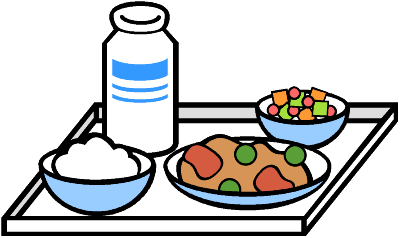 カレーライスした しりとりを、んでみましょう。 おの人と いっしょに もう。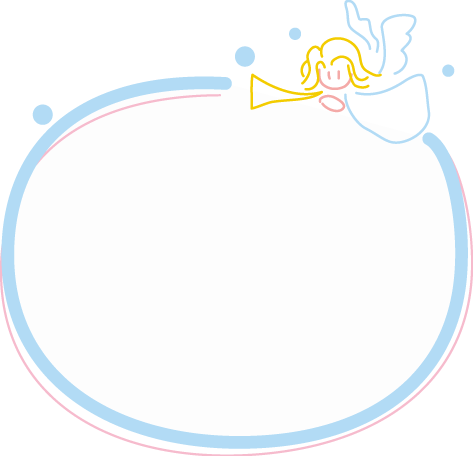 　で もう。